САРАТОВСКАЯ ГОРОДСКАЯ ДУМАРЕШЕНИЕ24.12.2020 № 81-639г. СаратовО награждении Почетной грамотой Саратовской городской ДумыНа основании решения Саратовской городской Думы от 26.02.2004 
№ 42-407 «О Почетной грамоте Саратовской городской Думы»Саратовская городская Дума РЕШИЛА:Наградить Почетной грамотой Саратовской городской Думы за активную общественную работу и эффективное осуществление мероприятий по оказанию социальной помощи гражданам на территории муниципального образования «Город Саратов» следующих лиц:Сазонову Анастасию Александровну, заведующего отделением социального обслуживания на дому № 6 филиала государственного автономного учреждения Саратовской области «Комплексный центр социального обслуживания населения г. Саратова» по Октябрьскому и Волжскому районам;Афанаско Екатерину Дмитриевну, заведующего отделением социального обслуживания на дому № 4 филиала государственного автономного учреждения Саратовской области «Комплексный центр социального обслуживания населения г. Саратова» по Октябрьскому и Волжскому районам;Кузнецову Светлану Александровну, социального работника отделения социального обслуживания на дому № 10 филиала государственного автономного учреждения Саратовской области «Комплексный центр социального обслуживания населения г. Саратова» по Октябрьскому и Волжскому районам;Татаринову Диану Феликсовну, социального работника отделения социального обслуживания на дому № 8 филиала государственного автономного учреждения Саратовской области «Комплексный центр социального обслуживания населения г. Саратова» по Октябрьскому и Волжскому районам;Павлюка Василия Васильевича, социального работника отделения социального обслуживания на дому № 13 филиала государственного автономного учреждения Саратовской области «Комплексный центр социального обслуживания населения г. Саратова» по Октябрьскому и Волжскому районам.Наградить Почетной грамотой Саратовской городской Думы за добросовестный многолетний труд, высокий профессионализм и в связи с празднованием Дня энергетика следующих лиц:Кузнецова Олега Викторовича, ведущего инженера автотранспортного цеха закрытого акционерного общества «Саратовское предприятие городских электрических сетей»;Куликову Анну Сергеевну, помощника руководителя закрытого акционерного общества «Саратовское предприятие городских электрических сетей»;Райляна Евгения Григорьевича, старшего мастера 8 участка Северного района сетей закрытого акционерного общества «Саратовское предприятие городских электрических сетей»;Шереметьеву Ирину Владимировну, руководителя группы по работе с физическими лицами отдела претензионного и искового производства общества с ограниченной ответственностью «Саратовское предприятие городских электрических сетей»;Клавдиенко Наталью Сергеевну, начальника отдела расчетов Департамента по работе с физическими лицами общества с ограниченной ответственностью «Саратовское предприятие городских электрических сетей»;Гулого Романа Сергеевича, заместителя директора по техническим вопросам Саратовского филиала акционерного общества «ЭнергосбыТ Плюс»;Рыбалко Александра Анатольевича, руководителя Централизованной службы информационных технологий в г. Саратове публичного акционерного общества «Т Плюс», начальника управления общества с ограниченной ответственностью «ИТ Плюс» в г. Саратове;Федоренко Дмитрия Юрьевича, заместителя директора - главного инженера по эксплуатации Территориального управления по теплоснабжению в г. Саратове филиала «Саратовский» публичного акционерного общества 
«Т Плюс»;Цареву Ольгу Викторовну, главного юрисконсульта юридического управления Регионального центра правового обеспечения в г. Саратове.Наградить Почетной грамотой Саратовской городской Думы за многолетний добросовестный труд в органах местного самоуправления Голикову Наталию Юрьевну, консультанта отдела по градостроительству, жилищно-коммунальному хозяйству, архитектуре, земельным ресурсам, промышленности, транспорту, связи и торговле Саратовской городской Думы. Наградить Почетной грамотой Саратовской городской Думы за многолетний добросовестный труд и большой вклад в организацию библиотечного обслуживания населения города Саратова следующих лиц:Дмитриеву Светлану Александровну, заведующего библиотекой № 20 муниципального учреждения культуры «Централизованная библиотечная система города Саратова»;Тыщенко Ирину Ивановну, заведующего детской библиотекой № 33 муниципального учреждения культуры «Централизованная библиотечная система города Саратова»;Дементьеву Светлану Николаевну, заведующего библиотекой № 10 муниципального учреждения культуры «Централизованная библиотечная система города Саратова».Наградить Почетной грамотой Саратовской городской Думы за высокое профессиональное мастерство по внедрению в практику клиники новых методов высокотехнологической помощи больным онкогематологическими заболеваниями Старцеву Аллу Георгиевну, врача гематолога университетской клинической больницы № 3 им. В.Я. Шустова федерального государственного бюджетного образовательного учреждения высшего образования «Саратовский государственный медицинский университет им. В.И. Разумовского» Министерства здравоохранения Российской Федерации.Наградить Почетной грамотой Саратовской городской Думы за высокое профессиональное мастерство по оказанию первой помощи больным, в том числе больным с коронавирусной инфекцией, вызванной вирусом 
СOVID-19 следующих лиц:Старушину Екатерину Михайловну, врача скорой медицинской помощи подстанции № 3 Ленинского района государственного учреждения здравоохранения «Саратовская городская станция скорой медицинской помощи»;Шохину Дарью Александровну, фельдшера скорой медицинской помощи подстанции № 3 Ленинского района государственного учреждения здравоохранения «Саратовская городская станция скорой медицинской помощи»;Инякину Ольгу Петровну, врача скорой медицинской помощи подстанции № 3 Ленинского района государственного учреждения здравоохранения «Саратовская городская станция скорой медицинской помощи»;Новикову Елизавету Александровну, фельдшера скорой медицинской помощи подстанции № 3 Ленинского района государственного учреждения здравоохранения «Саратовская городская станция скорой медицинской помощи»;Розова Ивана Александровича, водителя автомобиля скорой медицинской помощи подстанции № 3 Ленинского района государственного учреждения здравоохранения «Саратовская городская станция скорой медицинской помощи».Наградить Почетной грамотой Саратовской городской Думы за добросовестный труд, эффективную работу по оказанию медицинской помощи населению, а также личный вклад в развитие системы здравоохранения на территории муниципального образования «Город Саратов» следующих лиц:Швыряеву Галину Александровну, заведующего офтальмологическим отделением № 2 государственного автономного учреждения здравоохранения Саратовской области «Областная офтальмологическая больница»;Чеканову Татьяну Валентиновну, сестру-хозяйку офтальмологического отделения № 1 государственного автономного учреждения здравоохранения Саратовской области «Областная офтальмологическая больница»;Файзулина Руслана Ринатовича, операционного брата офтальмологического отделения № 1 государственного автономного учреждения здравоохранения Саратовской области «Областная офтальмологическая больница»;Назарова Владимира Александровича, начальника хозяйственного отдела государственного автономного учреждения здравоохранения Саратовской области «Областная офтальмологическая больница»;Агеева Алексея Борисовича, главного врача государственного учреждения здравоохранения «Саратовская стоматологическая поликлиника № 8»;Кутыреву Марину Викторовну, главного врача государственного учреждения здравоохранения «Саратовский городской психоневрологический диспансер»;Костина Андрея Юрьевича, главного врача государственного автономного учреждения здравоохранения «Саратовская стоматологическая поликлиника № 3»;Раппопорта Сергея Федоровича, главного врача государственного учреждения здравоохранения «Саратовская городская поликлиника № 4»;Жук Светлану Викторовну, главного врача государственного учреждения здравоохранения «Саратовский областной клинический госпиталь для ветеранов войн».Наградить Почетной грамотой Саратовской городской Думы за добросовестный труд, высокий профессионализм и в связи с празднованием 
30-летия со дня образования Пенсионного фонда Российской Федерации следующих лиц:Краснову Елену Николаевну, начальника отдела назначения пенсий и социальных выплат государственного учреждения Управления Пенсионного фонда Российской Федерации в Волжском районе г. Саратова (межрайонного);Богомолову Елену Анатольевну, руководителя группы оценки пенсионных прав застрахованных лиц государственного учреждения Управления Пенсионного фонда Российской Федерации в Волжском районе г. Саратова (межрайонного);Чушкину Елену Владимировну, руководителя клиентской службы (на правах отдела) в Татищевском районе государственного учреждения Управления Пенсионного фонда Российской Федерации в Волжском районе 
г. Саратова (межрайонного);Васильеву Маргариту Ивановну, главного бухгалтера - начальника отдела государственного учреждения Управления Пенсионного фонда Российской Федерации в Волжском районе г. Саратова (межрайонного);Чепик Галину Евгеньевну, главного специалиста-эксперта отдела назначения пенсий и социальных выплат государственного учреждения Управления Пенсионного фонда Российской Федерации в Волжском районе
г. Саратова (межрайонного);Авдееву Аллу Анатольевну, главного специалиста-эксперта юридической группы государственного учреждения Управления Пенсионного фонда Российской Федерации в Заводском районе г. Саратова (межрайонного);Мухтарову Екатерину Алексеевну, главного специалиста-эксперта клиентской службы (на правах отдела) государственного учреждения Управления Пенсионного фонда Российской Федерации в Заводском районе 
г. Саратова (межрайонного);Бадрак Юлию Викторовну, главного специалиста-эксперта клиентской службы (на правах отдела) государственного учреждения Управления Пенсионного фонда Российской Федерации в Заводском районе 
г. Саратова (межрайонного);Шаталову Наталью Владимировну, начальника отдела персонифицированного учета и взаимодействия со страхователями государственного учреждения Управления Пенсионного фонда Российской Федерации в Заводском районе г. Саратова (межрайонного);Панфилову Елену Геннадьевну, ведущего специалиста-эксперта отдела перерасчета пенсий и социальных выплат государственного учреждения Управления Пенсионного фонда Российской Федерации в Заводском районе 
г. Саратова (межрайонного);Родионову Марину Владимировну, специалиста-эксперта отдела персонифицированного учета и взаимодействия со страхователями государственного учреждения Управления Пенсионного фонда Российской Федерации в Заводском районе г. Саратова (межрайонного);Денисову Наталью Анатольевну, руководителя группы по осуществлению закупок государственного учреждения Управления Пенсионного фонда Российской Федерации в Заводском районе г. Саратова (межрайонного);Ковальскую Светлану Анатольевну, начальника отдела назначения пенсий и социальных выплат государственного учреждения Управления Пенсионного фонда Российской Федерации в Заводском районе г. Саратова (межрайонного);Бурлакову Татьяну Николаевну, специалиста-эксперта (по охране труда) государственного учреждения Управления Пенсионного фонда Российской Федерации в Заводском районе г. Саратова (межрайонного);Алейникову Аллу Геннадьевну, главного специалиста-эксперта отдела назначения пенсий и социальных выплат государственного учреждения Управления Пенсионного фонда Российской Федерации в Заводском районе 
г. Саратова (межрайонного);Фролову Светлану Викторовну, начальника отдела социальных выплат государственного учреждения Управления Пенсионного фонда Российской Федерации в Заводском районе г. Саратова (межрайонного);Колодко Ирину Евгеньевну, главного специалиста-эксперта отдела оценки пенсионных прав застрахованных лиц государственного учреждения Управления Пенсионного фонда Российской Федерации в Заводском районе 
г. Саратова (межрайонного).Наградить Почетной грамотой Саратовской городской Думы за добросовестный многолетний труд, высокий профессионализм и достижение высоких показателей в системе здравоохранения следующих лиц:Веккер Маргариту Викторовну, врача-терапевта инфекционного отделения № 2 государственного учреждения здравоохранения «Областной клинический кардиологический диспансер»;Кулагину Елену Николаевну, главную медицинскую сестру государственного учреждения здравоохранения «Областной клинический кардиологический диспансер»;Лямина Игоря Викторовича, врача-терапевта участкового терапевтического отделения участковой службы № 1 государственного учреждения здравоохранения «Областной клинический кардиологический диспансер».Наградить Почетной грамотой Саратовской городской Думы за добросовестный труд, профессионализм, творческое отношение к делу Хачатрян Алвард Завеновну, младшего воспитателя муниципального дошкольного образовательного учреждения «Детский сад комбинированного вида № 31 «Колосок» Октябрьского района г. Саратова.Наградить Почетной грамотой Саратовской городской Думы за многолетний добросовестный труд, высокий профессионализм, значительный вклад в развитие системы образования, творческое отношение к делу следующих лиц:Харченко Веру Александровну, воспитателя муниципального дошкольного образовательного учреждения «Детский сад № 235» Октябрьского района г. Саратова;Иванову Ирину Валериевну, воспитателя муниципального бюджетного дошкольного образовательного учреждения «Детский сад компенсирующего вида № 126» г. Саратова.Наградить Почетной грамотой Саратовской городской Думы за многолетний добросовестный труд, высокий профессионализм, творческий подход и профессиональные успехи в обучении детей Березняк Ирину Анатольевну, учителя-логопеда муниципального дошкольного образовательного учреждения «Детский сад комбинированного вида № 54» Октябрьского района г. Саратова.Наградить Почетной грамотой Саратовской городской Думы за добросовестный труд, творческий подход, высокий профессионализм в воспитании и развитии детей Манышеву Лилию Олеговну, воспитателя муниципального дошкольного образовательного учреждения «Детский сад № 21» Октябрьского района г. Саратова.Наградить Почетной грамотой Саратовской городской Думы за многолетний добросовестный труд в воспитании и обучении подрастающего поколения Прынцеву Ольгу Владимировну, старшего воспитателя муниципального дошкольного образовательного учреждения «Детский сад № 121» Октябрьского района г. Саратова.Наградить Почетной грамотой Саратовской городской Думы за добросовестный многолетний труд, высокий профессионализм и достижение высоких показателей в системе здравоохранения следующих лиц:Белкину Светлану Аркадьевну, врача общей практики (семейного врача) отделения общей врачебной практики (семейной медицины) государственного учреждения здравоохранения «Саратовская городская клиническая больница № 10»;Титаева Леонида Алексеевича, врача-анестезиолога-реаниматолога отделения анестезиологии-реанимации государственного учреждения здравоохранения «Саратовская городская клиническая больница № 10».Наградить Почетной грамотой Саратовской городской Думы за многолетний добросовестный труд и в связи с празднованием 90-летия зоотехнического факультета федерального государственного бюджетного образовательного учреждения высшего образования «Саратовский государственный аграрный университет им. Н.И. Вавилова» следующих лиц:Лукьяненко Александра Валерьевича, кандидата ветеринарных наук, доцента кафедры «Морфология, патология животных и биология» федерального государственного бюджетного образовательного учреждения высшего образования «Саратовский государственный аграрный университет им. Н.И. Вавилова»;Гуркину Оксану Александровну, кандидата химических наук, доцента кафедры «Кормление, зоогигиена и аквакультура» федерального государственного бюджетного образовательного учреждения высшего образования «Саратовский государственный аграрный университет 
им. Н.И. Вавилова»;Лушникова Владимира Петровича, доктора сельскохозяйственных наук, Заслуженного деятеля науки Российской Федерации, профессора кафедры «Технология производства и переработки продукции животноводства» федерального государственного бюджетного образовательного учреждения высшего образования «Саратовский государственный аграрный университет им. Н.И. Вавилова»;Кондрашову Анжелу Владимировну, доцента кафедры «Микробиология, биотехнология и химия» федерального государственного бюджетного образовательного учреждения высшего образования «Саратовский государственный аграрный университет им. Н.И. Вавилова»;Фауст Елену Александровну, доцента кафедры «Микробиология, биотехнология и химия», начальника отдела лицензирования и аккредитации управления обеспечения качества образования федерального государственного бюджетного образовательного учреждения высшего образования «Саратовский государственный аграрный университет им. Н.И. Вавилова»;Шпуля Сергея Валентиновича, старшего преподавателя кафедры «Микробиология, биотехнология и химия», заместителя декана факультета ветеринарной медицины, пищевых и биотехнологий федерального государственного бюджетного образовательного учреждения высшего образования «Саратовский государственный аграрный университет 
им. Н.И. Вавилова»;Терентьева Андрея Анатольевича, кандидата ветеринарных наук, доцента кафедры «Морфология, патология животных и биология» федерального государственного бюджетного образовательного учреждения высшего образования «Саратовский государственный аграрный университет им. Н.И. Вавилова»;Вилутис Ольгу Евгеньевну, кандидата сельскохозяйственных наук, заведующего лабораторией кафедры «Кормление, зоогигиена и аквакультура» федерального государственного бюджетного образовательного учреждения высшего образования «Саратовский государственный аграрный университет им. Н.И. Вавилова»;Тарасова Петра Сергеевича, кандидата сельскохозяйственных наук, заведующего научно-исследовательской лабораторией «Технологии кормления и выращивания рыбы», кафедры «Кормление, зоогигиена и аквакультура» федерального государственного бюджетного образовательного учреждения высшего образования «Саратовский государственный аграрный университет им. Н.И. Вавилова»;Коник Нину Владимировну, доктора сельскохозяйственных наук, профессора кафедры «Технология производства и переработки продукции животноводства» федерального государственного бюджетного образовательного учреждения высшего образования «Саратовский государственный аграрный университет им. Н.И. Вавилова»;Исайчеву Людмилу Анатольевну, кандидата химических наук, доцента кафедры «Микробиология, биотехнология и химия» федерального государственного бюджетного образовательного учреждения высшего образования «Саратовский государственный аграрный университет 
им. Н.И. Вавилова»;Бирюкову Оксану Петровну, доцента кафедры «Болезни животных и ветеринарно-санитарная экспертиза» федерального государственного бюджетного образовательного учреждения высшего образования «Саратовский государственный аграрный университет им. Н.И. Вавилова»;Мариничеву Марину Петровну, кандидата ветеринарных наук, доцента кафедры «Болезни животных и ветеринарно-санитарная экспертиза» федерального государственного бюджетного образовательного учреждения высшего образования «Саратовский государственный аграрный университет им. Н.И. Вавилова»;Анникову Людмилу Викторовну, доцента кафедры «Болезни животных и ветеринарно-санитарная экспертиза» федерального государственного бюджетного образовательного учреждения высшего образования «Саратовский государственный аграрный университет 
им. Н.И. Вавилова»;Бондаренко Валентину Владимировну, старшего лаборанта кафедры «Болезни животных и ветеринарно-санитарная экспертиза» федерального государственного бюджетного образовательного учреждения высшего образования «Саратовский государственный аграрный университет им. Н.И. Вавилова».Наградить Почетной грамотой Саратовской городской Думы за высокие достижения в профессиональной деятельности, многолетний добросовестный труд и в связи с празднованием профессионального праздника Дня энергетика следующих лиц:Решетникова Михаила Анатольевича, водителя автомобиля службы транспорта электрической энергии закрытого акционерного общества «Саратовское предприятие городских электрических сетей»;Дедушеву Олесю Александровну, ведущего специалиста службы по работе с персоналом закрытого акционерного общества «Саратовское предприятие городских электрических сетей»;Купцова Андрея Викторовича, начальника механической мастерской общества с ограниченной ответственностью «ГорЭнергоСервис»;Егорову Евгению Александровну, ведущего юриста отдела претензионного и искового производства общества с ограниченной ответственностью «Саратовское предприятие городских электрических сетей»;Малюгина Сергея Александровича, начальника отдела работы на оптовом рынке общества с ограниченной ответственностью «Саратовское предприятие городских электрических сетей».Наградить Почетной грамотой Саратовской городской Думы за активное участие в проекте по оказанию продуктовой помощи Всероссийской акции «#Мы вместе» в городе Саратове следующих лиц: Ливерко Олега Викторовича, члена Саратовского областного отделения Всероссийской общественной организации ветеранов «БОЕВОЕ БРАТСТВО»;Савельева Олега Олеговича, члена Саратовского областного отделения Всероссийской общественной организации ветеранов «БОЕВОЕ БРАТСТВО»;Зотикова Дмитрия Николаевича, члена Саратовского областного отделения Всероссийской общественной организации ветеранов «БОЕВОЕ БРАТСТВО»;Орлову Елену Сергеевну, члена Саратовского областного отделения Всероссийской общественной организации ветеранов «БОЕВОЕ БРАТСТВО»;Грачева Алексея Сергеевича, члена Саратовского областного отделения Всероссийской общественной организации ветеранов «БОЕВОЕ БРАТСТВО».Наградить Почетной грамотой Саратовской городской Думы за благотворительную деятельность, направленную на патриотическое воспитание населения в городе Саратове и увековечивание памяти саратовцев – Героев Российской Федерации Павлову Оксану Борисовну, генерального директора общества с ограниченной ответственностью производственного объединения «Аврора».Наградить Почетной грамотой Саратовской городской Думы за многолетнюю и плодотворную деятельность в сфере обучения и становления квалифицированных специалистов в аграрной отрасли и в связи с празднованием 90-летия зоотехнического факультета факультет ветеринарной медицины, пищевых и биотехнологий федерального государственного бюджетного образовательного учреждения высшего образования «Саратовский государственный аграрный университет им. Н.И. Вавилова». Настоящее решение вступает в силу со дня его принятия.Председатель
Саратовской городской Думы                                                          В.В. Малетин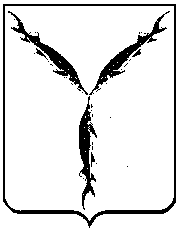 